M. Tahir Ayparlar,  Parttime InstructorAtılım UniversityDepartment of Interior Architecture and Environmental Design06830 İncek, Gölbaşı, Ankara/TURKEYtahir.ayparlar@parttime.atilim.edu.trTel: +90 530 308 2266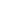 PERSONAL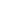 EDUCATIONACADEMIC POSITIONSRESEARCH INTERESTSPUBLICATIONSCONFERENCE PRESENTATIONSDate of Birth03/10/1980Place of BirthERZURUM2005Bilkent University, Interior Architecture and Environmental DesignYearsInstitution, Faculty, DepartmentYearsInstitution, Faculty, Department2016-...ImstructorPlease write down the academic research interests of yours in a several keywords1If there is, please write down your academic publications in APA style.2341If there is, please write down your academic conference presentations in APA style.23